José Antonio Martínez  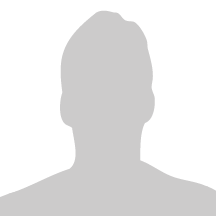 Dirección: Avenida 3, Calle 1 San José, Costa RicaFecha de Nacimiento: 05/09/1983Lugar de Nacimiento: San José Costa RicaTeléfono de contacto: 2222 2222 / 2222 2222Estado civil: SolteroCorreo Electrónico: joseroberto@xxzxxxx.comFormación AcadémicaMáster en Agronegocios por la Universidad del CEMA Argentina. 2002Ingeniería en Agronomía por la Universidad de Costa Rica. 2000Experiencia ProfesionalJefe de Investigación de Campo, Empresa Y.          (2004) Investigador de proyectos,  Empresa X.                     (2005-2009) Desarrollador de planes Ambientales, Empresa Z.    (2010-2012)Formación ComplementariaCurso "Gestión Empresarial". 2003. Centro de impartición: Instituto de Estudios Empresariales en Costa RicaCurso "Gestión de Espacios". 2001. Universidad de Costa RicaCurso "Jornadas sobre Biodiversidad". 200 Centro de impartición: Universidad de Costa RicaIdiomasEspañol. NativoInglés.    Nivel Intermedio hablado y escritoOtros Datos de InterésDisponibilidad para viajarVehículo Propio